Затверджено Розпорядженням міського голови  від 01.04.2019_ №56ІНФОРМАЦІЙНА КАРТКАадміністративної послугиНадання  житлових приміщень, які знаходяться у  комунальній власності територіальної громади міста ПервомайськийНачальник відділу з обліку житла та управління об’єктами комунальної власностівиконавчого комітету Первомайської міської ради		М.О. Чемшит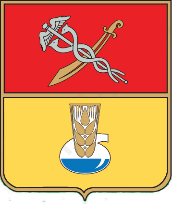 Центр надання адміністративних послуг в м. Первомайський виконавчого комітету Первомайської міської ради Харківської областіконтактний телефон: 05748 34103       http://www.pervom-rada.gov.ua,        e-mail: tsnap.pervom@ukr.net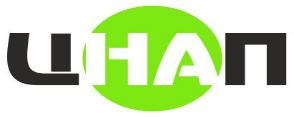 Інформація про суб’єкта надання адміністративної послугиІнформація про суб’єкта надання адміністративної послугиІнформація про суб’єкта надання адміністративної послуги1Суб’єкт надання адміністративної послугиВідділ з обліку житла та управління об’єктами комунальної власності виконавчого комітету Первомайської міської ради Харківської областіІнформація про Центр надання адміністративних послугІнформація про Центр надання адміністративних послугІнформація про Центр надання адміністративних послугНайменування центру надання адміністративних послуг, в якому здійснюється обслуговування суб’єкта зверненняНайменування центру надання адміністративних послуг, в якому здійснюється обслуговування суб’єкта зверненняЦентр надання адміністративних послуг в м. Первомайський виконавчого комітету Первомайської міської ради Харківської області2Місцезнаходження центру надання адміністративних послуг64102, Харківська область, м.Первомайський, проспект  40 років Перемоги, 13Інформація щодо режиму роботи центру надання адміністративних послугПонеділок, вівторок, середа, п’ятниця : 08.00 -17.00 год.Четвер: 08.00 - 20.00 год.Субота: 08.00-15.00 год.без перерви на обід, вихідний - неділя 4Телефон/факс (довідки), адреса електронної пошти та веб – сторінки центру надання адміністративних послугт/факс(05748) 3 41 03 e-mail: tsnap.pervom@ukr.netskype: tsnap.pervomayskiyhttp://www.pervom-rada.gov.ua/Нормативні акти, якими регламентується надання адміністративної послугиНормативні акти, якими регламентується надання адміністративної послугиНормативні акти, якими регламентується надання адміністративної послуги5Закони України Закони України «Про адміністративні послуги», Житловий Кодекс України, «Про державну реєстрацію речових прав на нерухоме майно та їх обтяжень»6Акти Кабінету Міністрів України-7Акти центральних органів виконавчої влади-8Акти місцевих органів виконавчої влади/органів місцевого самоврядування-Умови отримання адміністративної послугиУмови отримання адміністративної послугиУмови отримання адміністративної послуги9Підстава для одержання адміністративної послугиОдержувачем адміністративної послуги (далі - заявник) є фізична особа, яка має намір отримати житло та ордер на вселення в житлові приміщення, що перебувають у державній або комунальній власності територіальної громади м. Первомайський.10Вичерпний перелік документів, необхідних для отримання адміністративної послуги, а також вимоги до нихЗаява (службове житло)Заява  (кімнату у гуртожитку або ліжкомісце)Заява про надання житлаКлопотання від підприємства на якому працює заявник. (вразі надання службового житла або кімнати або ліжкомісця у гуртожитку)Довідка  про зайнятість заявника.Довідку з місця проживання про склад сім’ї ( Ф-2 ).Довідку з БТІ про наявність житла у заявника та членів його сім'ї станом до 01.01.2013р. Підтвердження пільги (при наявності в разі потреби)Акт обстеження житлових умов.Копія паспорту всіх повнолітніх членів сім’ї.Копія свідоцтва про одруження (розлучення )Копія свідоцтва про народження неповнолітніх дітей.Якщо заявник міняв місце проживання за останні 5 років, надати довідку з попереднього місця реєстрації. (в разі потреби) ( Ф-2 ).Копії  ідентифікаційного коду.Довідка про звільнення з місць позбавлення волі ( в разі потреби)11Порядок та спосіб подання документів, необхідних для отримання адміністративної послугиЗаявник звертається особисто та надає необхідний перелік документів  або іншим зручним для нього способом.12Платність (безоплатність) надання  адміністративної послуги. Безоплатнау разі платності:у разі платності:у разі платності:12.1Нормативно-правові акти, на підставі яких  стягується платаБезоплатна12.2Розмір та порядок внесення плати за платну адміністративну послугуБезоплатна12.3Розрахунковий рахунок для внесення платиБезоплатна13Строк надання адміністративної послугиВідділ з обліку житла та управління об’єктами комунальної власності виконавчого комітету Первомайської міської ради Харківської області на протязі 30 днів повинен оформити проект рішення виконкому про надання житла для отримання ордеру на вселення в житлові приміщення, які перебувають  комунальній власності територіальної громади м. Первомайський або про відмову14Перелік підстав для відмови у наданні адміністративної послуги- документи надані не в повному обсязі; - у поданих документах є виправлення або дописки, які не завірені у встановленому порядку;- надання в заяві та документах, що додаються до неї, недостовірної інформації; - невідповідність вимогам Житлового кодексу України15Результат надання адміністративної послугиОрдер  або відповідь про відмову16Способи отримання відповіді (результату)Особисто в центрі надання адміністративних послуг виконавчого комітету Первомайської міської ради Харківської області або іншим зручним для нього способом17Примітка-